IEEE Day 2020 nEtworking event, perthPrepared by: Dr. Amit Kunwar, Newsletter Editor, IEEE Western Australia SectionIEEE Western Australia section organized a networking event on 20th October 2020 to celebrate IEEE day and provide a networking opportunity for its members. The event was organized at QT Perth Hotel in the CBD, and was well attended by IEEE members with 80 registrations and participation from over 60 members. Section Secretary, Dr. Shoeb Md Asaduzzaman, delivered a welcome speech; and section Chair, A/Professor Farhad Shahnia, presented the activities and achievements of the section. Additionally, Dr. Chun Che Lance Fung, 2021/2022 R10 Director-Elect; and Dr. Adam Osseiran, Industry Liaison of the Western Australia Section, also delivered speeches at the event. Trophies for the chapters with the highest number of technical activities and the highest membership growth for 2019/2020 were also presented at the event. The IEEE Day networking event was a great success, with the participating members celebrating the IEEE day and enjoying the opportunity of socialising with each other.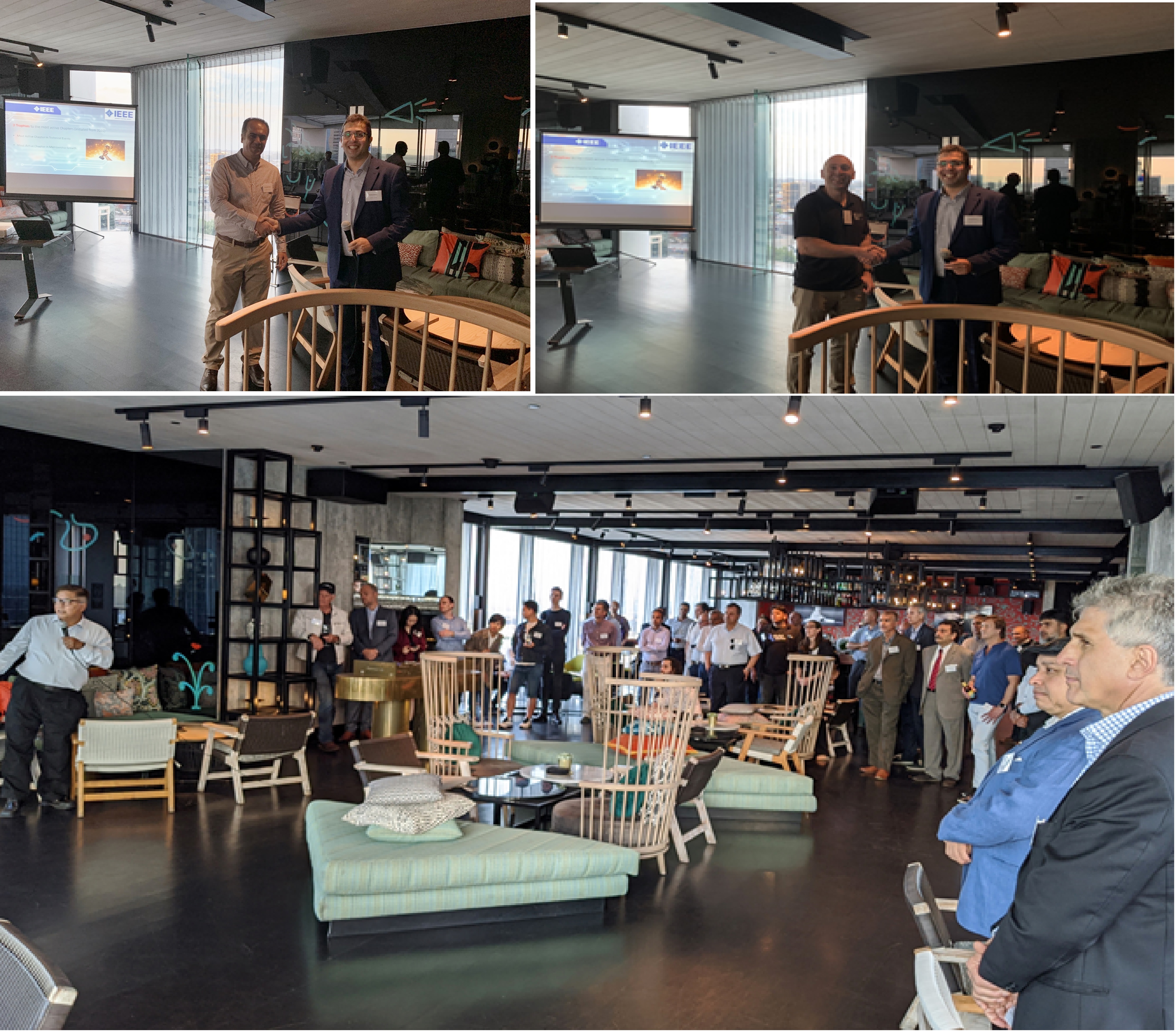 